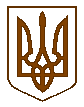 УКРАЇНАБілокриницька   сільська   радаРівненського   району    Рівненської    області(двадцять перша чергова сесія сьомого скликання)РІШЕННЯвід  19 вересня   2017 року                                                                             № 556                                                                      Про надання матеріальної допомоги	Розглянувши  заяви громадян та  провівши обстеження матеріально-побутових умов, керуючись ст. 34 Закону України «Про місцеве самоврядування в Україні», сесія Білокриницької сільської радиВ И Р І Ш И ЛА :Виділити матеріальну допомогу в зв’язку з важким матеріальним становищем:Павлюку Бояну Яковичу – 1000 грн.;Наумчуку Сергію Дем’яновичу – 1000 грн.;Ющук Валентині Іванівні – 1000 грн.;Люльчику Миколі Миколайовичу – 1000 грн.;Федорчуку Ігору Миколайовичу – 1000 грн.;Демчуку Василю Миколайовичу – 1000 грн.;Дем’янчуку Віталію Григоровичу – 1000 грн;Федоров Микола Васильович – 1000 грн.Контроль за виконанням даного рішення покласти на головного бухгалтера сільської ради,  М. М. Захожу.  Сільський голова	                                  			               Т. ГончарукПленарне засідання двадцять першої чергової сесії Білокриницької сільської ради сьомого скликання19 вересня  2017 року
ВІДОМІСТЬдля поіменного голосування з питання:«Про надання матеріальної допомоги»Голосували:    «за» - 	15	                          «проти» - 	0	                          «утримався» - 	0	                          «не голосував» - 	1	№з/пПрізвище, ім’я, по батьковіЗаПротиУтри-мавсяНе приймав участь в голосу-ванні1.Гончарук Тетяна Володимирівназа2.Галябар Роман Олександровичвідсутній3.Власюк Світлана Андріївназа4.Данилюк Наталія Василівназа5.Семенюк Марія Петрівнавідсутня6.Дем'янчук Віталій Григоровичне приймав участь у голосуванні7.Зданевич Оксана Данилівнавідсутня8.Кисіль Тетяна Михайлівназа9.Панчук Ярослав Петровичза10.Ящук Оксана Костянтинівназа11.Целюк Тетяна Лонгінівнавідсутня12.Плетьонка Андрій Васильовичза13.Вовчик Юрій Анатолійовичза14.Дубіч Анатолі Миколайовичза15.Захожа Інна Анатоліївнавідсутня16.Морозюк Оксана Дмитрівназа17.Казмірчук Олена Юріївназа18.Денисюк Іван Миколайовичза19.Кравченко Алла Дмитрівназа20.Люльчик Валерій Федоровичвідсутній21.Клименко Тарас Володимировичза22.Ляшецька Надія Миколаївназа23.Ящук Олена АдамівнавідсутняВсього:Всього:151